矢上高校　第１回オープンスクール  申込書　　申込締切：7月27日（月）17:00■疑問・質問、本校へ期待することなどご記入ください。下記、ご希望の方のみご記入ください。■送迎バス　　送迎バスを利用される方は、乗降地点にチェックしてください。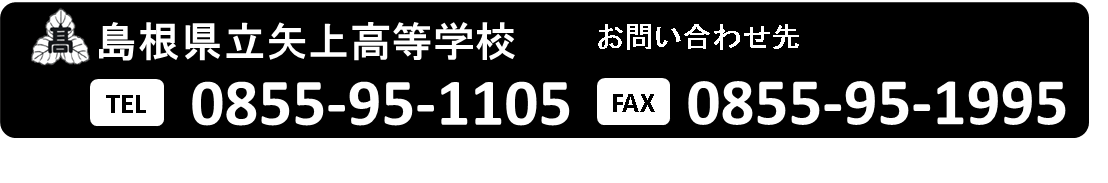 学校中 学 校中 学 校ふりがな性別学校中 学 校中 学 校氏名希望学科□普通科□総合コース　（大学、専門学校、就職など幅広い進路を目指すコースです）□探究コース　（国公立大学を目指すコースです）□総合コース　（大学、専門学校、就職など幅広い進路を目指すコースです）□探究コース　（国公立大学を目指すコースです）□総合コース　（大学、専門学校、就職など幅広い進路を目指すコースです）□探究コース　（国公立大学を目指すコースです）□総合コース　（大学、専門学校、就職など幅広い進路を目指すコースです）□探究コース　（国公立大学を目指すコースです）□総合コース　（大学、専門学校、就職など幅広い進路を目指すコースです）□探究コース　（国公立大学を目指すコースです）希望学科□産業技術科□植物コース　（農業に興味がある人向けのコースです）□動物コース　（畜産に興味がある人向けのコースです）□工業コース　（工業に興味がある人向けのコースです）□植物コース　（農業に興味がある人向けのコースです）□動物コース　（畜産に興味がある人向けのコースです）□工業コース　（工業に興味がある人向けのコースです）□植物コース　（農業に興味がある人向けのコースです）□動物コース　（畜産に興味がある人向けのコースです）□工業コース　（工業に興味がある人向けのコースです）□植物コース　（農業に興味がある人向けのコースです）□動物コース　（畜産に興味がある人向けのコースです）□工業コース　（工業に興味がある人向けのコースです）□植物コース　（農業に興味がある人向けのコースです）□動物コース　（畜産に興味がある人向けのコースです）□工業コース　（工業に興味がある人向けのコースです）希望部活(3つまで)体育会系□野球　□バドミントン　□卓球　□ソフトテニス　□陸上競技　□女子バレー□男子バスケットボール　□女子バスケットボール　□剣道□野球　□バドミントン　□卓球　□ソフトテニス　□陸上競技　□女子バレー□男子バスケットボール　□女子バスケットボール　□剣道□野球　□バドミントン　□卓球　□ソフトテニス　□陸上競技　□女子バレー□男子バスケットボール　□女子バスケットボール　□剣道□野球　□バドミントン　□卓球　□ソフトテニス　□陸上競技　□女子バレー□男子バスケットボール　□女子バスケットボール　□剣道□野球　□バドミントン　□卓球　□ソフトテニス　□陸上競技　□女子バレー□男子バスケットボール　□女子バスケットボール　□剣道希望部活(3つまで)文化系□吹奏楽　　□美術　　□写真　　□文芸　　□茶華道□吹奏楽　　□美術　　□写真　　□文芸　　□茶華道□吹奏楽　　□美術　　□写真　　□文芸　　□茶華道□吹奏楽　　□美術　　□写真　　□文芸　　□茶華道□吹奏楽　　□美術　　□写真　　□文芸　　□茶華道希望部活(3つまで)同好会□食と農研究会　　□神楽愛好会□食と農研究会　　□神楽愛好会□食と農研究会　　□神楽愛好会□食と農研究会　　□神楽愛好会□食と農研究会　　□神楽愛好会寄宿舎□ 見学しない（終了予定時刻  11:30）□ 見学しない（終了予定時刻  11:30）参加人数参加人数□ 本人のみ□ 本人のみ寄宿舎□ 見学する　（終了予定時刻  12:30）□ 見学する　（終了予定時刻  12:30）参加人数参加人数□ 本人 ＋ 保護者（　　　　　　）人□ 本人 ＋ 保護者（　　　　　　）人大和方面往路　復路□ 大和中学校□ 羽須美中学校□ 瑞穂中学校矢上高校大和方面往路　復路7:00　　　14:257:30　　　13:558:00　　　13:258:30　　　12:55江津方面往路　復路□ 青陵中学校□ 江津駅□ 桜江中学校矢上高校江津方面往路　復路7:00　　　14:057:30　　　13:558:00　　　13:258:30　　　12:55浜田方面往路　復路□ 弥栄中学校□ 浜田駅□ 金城中学校□ 旭中学校矢上高校浜田方面往路　復路6:50　　　14:357:20　　　14:057:40　　　13:458:00　　　13:258:30　　　12:55大田方面往路　復路□ 大田市駅□ 邑智中学校□ 川本中学校矢上高校大田方面往路　復路7:00　　　14:257:35　　　13:508:05　　　13:208:30　　　12:55